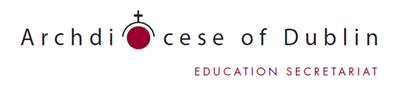 Email aclarke@abhouse.org / primarydiocesanadvisers@abhouse.org                                                                                                                     Phone:01-8379253                                                                    April 2017As we approach the end of our Lenten journey the children may be encouraged to celebrate the Sacrament of Reconciliation in their parishes. During the first week of April we will focus on the events of Holy Week. Resources, including the Stations of the Cross, are available on http://education.dublindiocese.ie/2014/03/05/stations-of-the-cross/The Easter season will continue to be celebrated when we return to school. Lessons on the Resurrection may be taught/revised at this time.  “Jesus, Love incarnate, died on the cross for our sins, but God the Father raised him and made him the Lord of life and death. In Jesus, love has triumphed over … death.” Pope Francis, Easter 2016Prayer SpaceThe liturgical colour for Easter is white; for Pentecost, red, and following Pentecost (4th June) we return to Ordinary Time, which is represented by the colour green.  The class Bible should also be on the prayer space open on a relevant page, to remind the children of Holy Week / Easter.     ClassTheme LessonsPrayers to be taught/revised include…Junior Infants(Grow in Love)Theme 7: Holy Week and  Easter Lesson 2: Jesus Dies on the CrossLesson 3: An Easter SurpriseHail MaryGrace Before and After MealsSenior Infants(Grow in Love)Theme 7: Holy Week and Easter Lesson 2: Jesus Dies on the CrossLesson 3: Jesus is AliveAlleluiaOur FatherThe Sign of the Cross1st Class(Grow in Love)Theme 7: Holy Week and EasterLesson 1: Jesus in JerusalemLesson 2: Jesus is RisenSanctusMass responses2nd Class(Grow in Love)Theme 7: Holy Week and EasterLesson 1: The Death of JesusLesson 2: The Resurrection Mystery of Faith, Alleluia, Confiteor, KyrieNote: Liturgy Preparation Sheet  and suggested Scripture Readings for the celebration of the Sacrament of the Eucharist for the first time are available on the Grow in Love website under the heading, Professional Development3rd Class(Alive-O5)Holy Week and EasterT2 L10: Holy WeekT3   L1: We are an Easter PeopleSanctusMystery of FaithStations of the CrossThe Apostle’s Creed4th Class(Alive-O6)Holy Week and EasterT2 L9: Jesus’ Never-ending Love            (Holy  Week)T3 L1: The Risen JesusStations of the CrossMystery of FaithPrayer to Jesus5th Class(Alive-O7)Holy Week and EasterT2 L12: Holy WeekT3   L1: EasterStations of the CrossMystery of FaithThe Apostle’s Creed6th Class(Alive-O8)Holy Week and Easter T2 L8: Holy WeekT3 L1: EasterStations of the CrossMystery of FaithRegina CaeliCalendarUpcoming......9th  April:     Palm Sunday13th April:    Good Friday (day of fast and abstinence)16th April:    Easter Day of the Lord’s Resurrection  16th May: Feast of  St Brendan (Alive-O5, T3, L8)28th  May: The Ascension of the Lord 